Your recent request for information is replicated below, together with our response.How many incidents of livestock worrying were reported in Shetland in the calendar years 2019, 2020, 2021, 2022 and 2023 to date.Also if this can be broken down into type of livestock, ie sheepIn response to your request, we can advise you that there is only 1 recorded crime -  Protection of Livestock from dogs – that occurred in Shetland in 2022 – the livestock that was involved was sheep. All statistics are provisional and should be treated as management information. All data have been extracted from Police Scotland internal systems and are correct as at 20th September 2023.If you require any further assistance please contact us quoting the reference above.You can request a review of this response within the next 40 working days by email or by letter (Information Management - FOI, Police Scotland, Clyde Gateway, 2 French Street, Dalmarnock, G40 4EH).  Requests must include the reason for your dissatisfaction.If you remain dissatisfied following our review response, you can appeal to the Office of the Scottish Information Commissioner (OSIC) within 6 months - online, by email or by letter (OSIC, Kinburn Castle, Doubledykes Road, St Andrews, KY16 9DS).Following an OSIC appeal, you can appeal to the Court of Session on a point of law only. This response will be added to our Disclosure Log in seven days' time.Every effort has been taken to ensure our response is as accessible as possible. If you require this response to be provided in an alternative format, please let us know.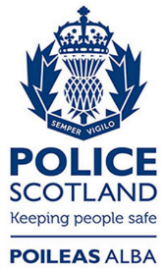 Freedom of Information ResponseOur reference:  FOI 23-2201Responded to:  xx September 2023